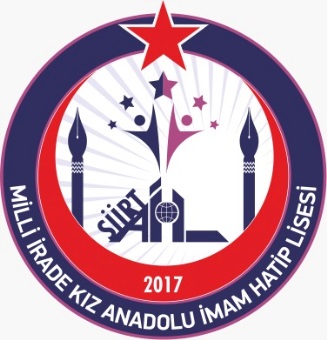 SİİRT MİLLİ İRADE KIZ ANADOLU İMAM HATİP LİSESİ2023-2024 EĞİTİM ÖĞRETİM YILIHEDEF 2024 ÜNİVERSİTE HAZIRLIK PROGRAMI YILLIK EYLEM PLANIAYLARHAFTAYAPILACAK ÇALIŞMALAREYLÜL1Okuldaki “Hedef YKS 2024” koordinatörünün, kurum mebbis bilgileriyle sisteme kaydının yapılması.Hedef YKS Koordinasyon Odasının oluşturulması.Bireysel rehberlik ve grup rehberliğinin yapılması.EYLÜL2Okul akademik takip komisyonunun ( Her zümre dahil edilerek ) oluşturulması.Bireysel rehberlik ve grup rehberliğinin yapılması.EYLÜL311. ve 12. sınıflar için Dyk planlamasının yapılması. 11. Ve 12. Sınıflara YKS sisteminin anlatılması.Bireysel rehberlik ve grup rehberliğinin yapılması.EKİM1Hedef YKS 2024 üniversite hazırlık programının tanıtım çalışmalarının yapılması. Öğretmen bilgilendirme çalışmaları.Öğrenci bilgilendirme çalışmaları.Veli bilgilendirme çalışmaları.Okul akademik takip komisyonu tarafından “2022-2023 Üniversite Hazırlık Programı Yıllık Eylem Planı” nın oluşturulması.Bireysel rehberlik ve grup rehberliğinin yapılması.EKİM2DYK’dan sorumlu müdür yardımcısı tarafından “Hedef YKS 2024” klasörü oluşturulması.Ekim ayı itibariyle DYK’ya başvuran öğrenci sayılarının sisteme girişinin yapılması. 12. sınıflar için “ Sınav Soru Rehberliği ”nin planlanması.Bireysel rehberlik ve grup rehberliğinin yapılması.EKİM311. ve 12. sınıflara deneme sınavının yapılması. 12. sınıflar için “ Sınav Soru Rehberliği “nin uygulanmaya başlanması. Bireysel rehberlik ve grup rehberliğinin yapılması.EKİM4Hedef YKS 2024 Faaliyet sunusunun öğretmenlerimize tanıtılması. Üniversite Hazırlık Programıyla İlgili Afiş, Broşür, Sosyal Medya Çalışmalarının Gerçekleştirilmesi.Bireysel rehberlik ve grup rehberliğinin yapılması.KASIM11. Dönem 1. yazılı haftası.Bireysel rehberlik ve grup rehberliğinin yapılması.KASIM21. Dönem 1. yazılı haftası.11. ve 12. sınıflara deneme sınavının yapılması.Bireysel rehberlik ve grup rehberliğin yapılması.KASIM31. Ara tatil haftası.ARA TATİL KAMP PROGRAMIKASIM412. sınıf öğrencilerinin yorum ve muhakeme gücünü artırması amacıyla meslek derslerinde “ Meslek Dersleri Soru Çözüm Saati “ uygulamasının gerçekleştirilmesi. Bireysel rehberlik ve grup rehberliğin yapılması.ARALIK1Okul rehberlik servisi tarafından, DYK’ ya katılan öğrencilere yönelik devamsızlık ve üniversite hedefinden uzaklaşma riski taşıyan öğrencilerin tespit edilmesi. Bu öğrencilerin aileleri ile irtibata geçilerek gerekli eylem planının hazırlanması ve uygulanması. Bireysel rehberlik ve grup rehberliğin yapılması.ARALIK2“ Mesleki Rehberlik “ çalışmaları doğrultusunda üniversite tanıtımları, alan bilgilendirme faaliyetlerinin gerçekleştirilmesi. 11. ve 12. sınıflara deneme sınavının yapılması.Bireysel rehberlik ve grup rehberliğin yapılması.ARALIK32023 Yüksek Öğretim Kurumları Sınavında (YKS)  başarılı olmuş öğrencilerin sınava hazırlanan öğrencilerle buluşturulması. Bireysel rehberlik ve grup rehberliğin yapılması.ARALIK4“ Performans Değerlendirme Sınavının “ uygulanması ve değerlendirilmesi. DYK’ na katılan öğrencilere ve bu kurslarda görev alan öğretmenlere yönelik motivasyon amaçlı gezi, seminer vb. etkinliklerinin okul müdürlüğü tarafından planlanması ve uygulanması.Bireysel rehberlik ve grup rehberliğin yapılması.OCAK11. Dönem 2. yazılı haftası.YKS’ de yer alan derslerin öğretmenleriyle toplantı yapılarak ders bazındaki özel sorunların tespit edilmesi ve gerekli tedbirlerin alınması.Bireysel rehberlik ve grup rehberliğin yapılması.OCAK21. Dönem 2. yazılı haftası.11. ve 12. sınıflara deneme sınavının yapılması.Bireysel rehberlik ve grup rehberliğin yapılması.OCAK3Ders bazlı 1. dönem “ Performans Değerlendirme Sınavının “ uygulanması Sınava yönelik, istatistik çalışmaların gerçekleştirilmesi. ( Analizler, ağırlıklı ortalamaları, net ortalaması grafiği. )2024-MSÜ Milli Savunma Üniversitesi Askeri Öğrenci Aday Belirleme Sınavına yönelik rehberlik servisiyle iş birliği yapılarak öğrencilerin bilgilendirilmesi ve başvuru yapmalarının sağlanması.Bireysel rehberlik ve grup rehberliğin yapılması.OCAK4YARIYIL TATİLİYARIYIL KAMP PROGRAMIŞUBAT1YARIYIL TATİLİ YARIYIL KAMP PROGRAMIŞUBAT2Kamp çalışmalarının değerlendirilmesi. MSÜ ( Milli Savunma Üniversitesi’nin ) sınavına yönlendirme çalışmaları. 11. ve 12. sınıflara deneme sınavının yapılması.Bireysel rehberlik ve grup rehberliğin yapılması.ŞUBAT311. sınıflar için açık açık liseye geçiş gibi durumlara karşı tedbir alma çalışmaları kapsamında; Hedef YKS 2024 üniversite hazırlık programının tanıtım çalışmalarının yapılması. Öğretmen bilgilendirme çalışması.Öğrenci bilgilendirme çalışması.Veli bilgilendirme çalışması. Bireysel rehberlik ve grup rehberliğin yapılması.ŞUBAT4“ Performans Değerlendirme Sınavı” nın uygulanması ve değerlendirilmesi.2024-(YKS) Yükseköğretim Kurumları Sınavına yönelik rehberlik servisiyle iş birliği yapılarak öğrencilerin bilgilendirilmesi ve başvuru yapmalarının sağlanması. Bireysel rehberlik ve grup rehberliğin yapılması.MART1Mesleki gelişim seminerleri kapsamında Farklı meslek gruplarından yetkin kişilerin öğrencilerin alanları ( Sayısal-Eşit Ağırlık-Sözel ) doğrultusunda buluşturulması.Üniversite tanıtım gezilerinin gerçekleştirilmesi. Bireysel rehberlik ve grup rehberliğin yapılması.MART2Öğrencilerin moral motivasyon amaçlı seminer veya geziler düzenlenmesi. 11. ve 12. sınıflara deneme sınavının yapılması.Bireysel rehberlik ve grup rehberliğin yapılması.MART3Mesleki rehberlik kapsamında, tercih danışmanlığı faaliyetlerinin gerçekleştirilmesiBireysel rehberlik ve grup rehberliğin yapılması.MART4“ Performans Değerlendirme Sınavı “ nın uygulanması ve değerlendirilmesi.  Bireysel rehberlik ve grup rehberliğin yapılması.NİSAN12. Dönem 1. yazılı haftası.Bireysel rehberlik ve grup rehberliğin yapılması.NİSAN22. Ara tatil haftası.ARA TATİL KAMP PROGRAMINİSAN311. ve 12. sınıflara deneme sınavının yapılması.Bireysel rehberlik ve grup rehberliğin yapılması.NİSAN4“ Performans Değerlendirme Sınavı “ nın uygulanması ve değerlendirilmesi. Bireysel rehberlik ve grup rehberliğin yapılması.MAYIS1Sınav Kaygısı, Sınav Stratejileri, Motivasyon vb. konularda seminerlerin gerçekleştirilmesi. Bireysel rehberlik ve grup rehberliğin yapılması.MAYIS22020 Yükseköğretim Kurumları Sınavının (YKS) 12. sınıflara uygulanması.Mayıs ayı boyunca 12. sınıflara seri deneme sınavlarının yapılması.Bireysel rehberlik ve grup rehberliğin yapılması.MAYIS32021 Yükseköğretim Kurumları Sınavının (YKS) 12. sınıflara uygulanması.Bireysel rehberlik ve grup rehberliğin yapılması.MAYIS42022 Yükseköğretim Kurumları Sınavının (YKS) 12. sınıflara uygulanması.Okul tanıtımı ( Afiş, Broşür, Sosyal Medya Çalışmaları ) 2. Dönem 2. yazılı haftası. Bireysel rehberlik ve grup rehberliğin yapılması.HAZİRAN12023 Yükseköğretim Kurumları Sınavının (YKS) 12. sınıflara uygulanması.Sınav öncesi ve sınav günü yapılacaklarla ilgili rehberlik servisi aracılığıyla öğrenci ve velilere bilgilendirme çalışmasının yapılması.2. Dönem 2. yazılı haftası. Bireysel rehberlik ve grup rehberliğin yapılması.HAZİRAN2Haziran ayı boyunca 12. sınıflara seri deneme sınavlarının yapılması.Öngörülen yaz kampı programının öğretmen, öğrenci ve velilere duyurulması. Bireysel rehberlik ve grup rehberliğin yapılması.